SPRINT PROGRAMMA 1

EMOM – EVERY MINUT ON THE MINUT

WORKOUT 1  
5x 90 sec 35m

WORKOUT 2  
5x 80 sec 35m

WORKOUT 3  
6x 90 sec 40m

WORKOUT 4   
6x 80 sec 40m

WORKOUT 5  
7x 90 sec 45m

WORKOUT 6  
7x 80 sec 45m 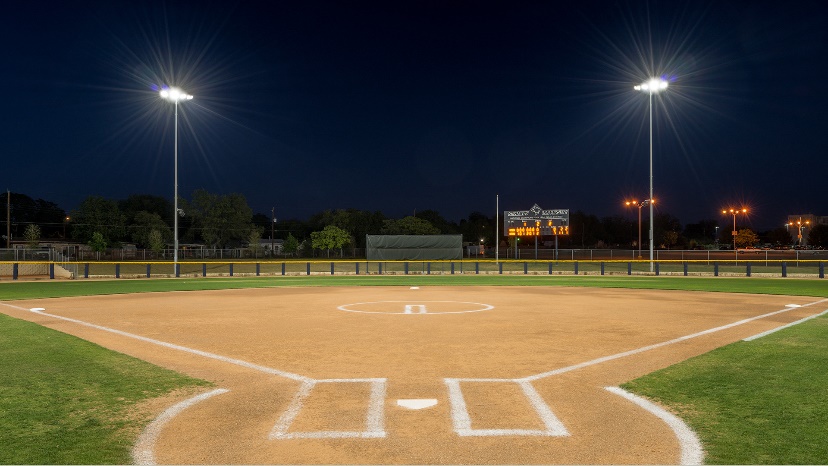 